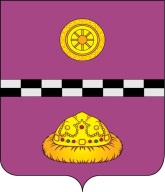 ПОСТАНОВЛЕНИЕВ связи с предстоящими изменениями в температурном режиме и установлением положительных климатических температур на территории муниципального района «Княжпогостский» и Республики Коми, а также в целях обеспечения пожарной безопасности, в соответствии с Федеральным законом «О пожарной безопасности», Закона Республики Коми «О некоторых вопросах в области пожарной безопасности на территории Республики Коми», в соответствии с Правилами противопожарного режима в Российской Федерации, утвержденными постановлением Правительства Российской Федерации от 25 апреля 2012 г. № 390, Порядком использования открытого огня и разведения костров на землях сельскохозяйственного назначения и землях запаса, утвержденным приказом МЧС России от 26 января 2016 г. № 26ПОСТАНОВЛЯЮ: 1. Ввести особый противопожарный режим до принятия Правительством Республики Коми решения о его отмене на территории населенных пунктов муниципального района «Княжпогостский» - с 1 июня 2018 года.2. На период действия особого противопожарного режима установить на территории населенных пунктов муниципального района «Княжпогостский» дополнительные требования пожарной безопасности:- ввести запрет на разведение костров, сжигание сухой травы и других растительных остатков, мусора, бытовых и производственных отходов, горючей тары и других горючих материалов; - проведение пожароопасных работ на территории населенных пунктов муниципального района «Княжпогостский», садоводческих, огороднических и дачных некоммерческих объединений граждан, на землях сельскохозяйственного назначения и землях запаса.3. Рекомендовать руководителям администраций городских и главам сельских поселений муниципального района «Княжпогостский»:1) реализовать планы мероприятий по выполнению постановления Правительства Российской Федерации от 18 августа 2016 г.№ 807 «О внесении изменений в некоторые акты Правительства Российской Федерации по вопросу обеспечения пожарной безопасности территории» согласно срокам и объемам проведения работ;2) совместно с подразделениями государственной противопожарной службы, подразделениями добровольной пожарной охраны провести разъяснительную работу с населением и работниками учреждений о мерах пожарной безопасности и действиях в случае пожара, разработать и принять дополнительные меры пожарной безопасности и ограничения на соответствующей территории с учетом местных особенностей и в соответствии с законодательством;3) утвердить порядок действий должностных лиц в случае возникновения угрозы перехода природных пожаров на населенный пункт, в том числе оповещение населения, маршруты эвакуации, пункты временного размещения;4) организовать информирование населения о принятых решениях пообеспечению пожарной безопасности, в том числе на сходах (собраниях) граждан, а также обеспечить содействие подразделениям государственной противопожарной службы, органам лесной охраны в распространении пожарно-технических знаний;5) организовать уборку сухой травы, мусора с территорий, прилегающих к зданиям, сооружениям, жилым домам, лесу, обратив особое вниманиена объекты с массовым пребыванием людей, объекты социальной сферы, жилые здания с низкой противопожарной устойчивостью (деревянные);6) предусмотреть запас первичных средств пожаротушения и противопожарного инвентаря (бочки с водой, лопаты, ведра, ломы, багры и т.п.);7) принять исчерпывающие меры по приведению в исправное состояние источников наружного противопожарного водоснабжения (водоемы, пирсы и пожарные гидранты), расположенных на территории населенных пунктов. Обеспечить беспрепятственный подъезд к водоисточникам;8) в целях исключения распространения пожара и возможности переброса огня на строения, здания и сооружения произвести комплекс работ поустройству, очистке и обновлению защитных (минерализованных) полос вместах примыкания лесных массивов, полей, болот к населенным пунктам иотдельно стоящим объектам, расположенным в непосредственной близости от них;9) в случае повышения пожарной опасности незамедлительно вводить особый противопожарный режим на территориях населенных пунктов с установлением дополнительных требований пожарной безопасности.4. Рекомендовать организациям всех форм собственности:1) подготовить для целей возможного использования при тушении пожаров (сельскохозяйственных палов) имеющуюся водовозную и землеройную технику. Соответствующим распорядительным документом определить порядок ее привлечения;2) организовать дежурство и патрулирование:а) добровольных пожарных, граждан, проживающих на территории населенного пункта и территориях садоводческих, огороднических и дачных некоммерческих объединений граждан;б) работников организаций - на территории организаций;3) организовать проведение регулярной уборки мусора и покос травына земельных участках, расположенных в границах населенных пунктов, садоводческих, дачных некоммерческих объединений граждан и территорий организаций.5. Рекомендовать руководителям администраций городских и главам сельских поселений муниципального района «Княжпогостский» на территории населенных пунктов, садоводческим, огородническим, дачным некоммерческим объединениям граждан на соответствующих территориях дачных и садоводческих обществ при отсутствии установить средства звуковой сигнализации для оповещения людей на случай пожара, организовать проверку и приведение в исправное состояние систем оповещения населения о чрезвычайных ситуациях, средств звуковой сигнализации для оповещения людей при пожаре, предусмотреть запасы воды для целей пожаротушения, а также принять участие в информационной кампании в пожароопасный период.6. Отделу по делам гражданской обороны и чрезвычайным ситуациям администрации муниципального района «Княжпогостский» совместно с должностными лицами и органами обеспечить проведение мероприятий по информированию населения о требованиях пожарной безопасности в период особого противопожарного режима на территории муниципального района «Княжпогостский».7. Управлению образования администрации муниципального района «Княжпогостский», отделу культуры и спорта администрации муниципального района «Княжпогостский», отделу социально – экономического развития, предпринимательства и потребительского рынка администрации муниципального района «Княжпогостский», отделу по делам гражданской обороны и чрезвычайным ситуациям администрации муниципального района «Княжпогостский» совместно с подразделениями государственной противопожарной службы, подразделениями добровольной пожарной охраны провести разъяснительную работу среди работников учреждений, граждан, обучающихся (воспитанников) о мерах пожарной безопасности и действиях в случае пожара, особое внимание уделить на комплекс превентивных мероприятий, направленных на предупреждение нарушений Правил противопожарного режима в Российской Федерации в период заготовки, хранения и транспортировки кормов и иных сельскохозяйственных культур.8. Рекомендовать руководителю Княжпогостской дистанции пути (ПЧ-29) - линейного подразделения Северной дирекции инфраструктурыфилиала ОАО «РЖД» Северной железной дороги Сосногорского региона реализовать комплекс превентивных мероприятий, направленных на предупреждение нарушений Правил противопожарногорежима в Российской Федерации при эксплуатации железнодорожных путей, полос отвода и охранных зон железных дорог.9. Контроль за исполнением настоящего постановления возложить назаместителя руководителя администрации муниципального района «Княжпогостский», осуществляющего в соответствии с распределением обязанностей координацию работы в сфере защиты населения и территорий от чрезвычайных ситуаций на территории муниципального района «Княжпогостский».10. Настоящее постановление вступает в силу со дня его принятия.Руководитель администрации 		                                        В.И.Ивочкинот 09 июня 2018 г.                            №222Об особом противопожарном режиме                          в населенных пунктах, расположенных на территории муниципального района «Княжпогостский» в 2018 году